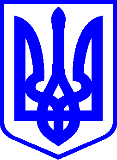 КИЇВСЬКА МІСЬКА РАДАIV СЕСIЯ  VIIІ СКЛИКАННЯРІШЕННЯ  	____________№_______________                                                                                   ПроектЩодо деяких питань захисту економічної конкуренції під час надання окремим суб’єктам господарювання орендних пільг Відповідно до глави 58 Цивільного кодексу України, статтею 287 Господарського кодексу України, пункту 31 частини першої статті 26 та частини п'ятої статті 60 Закону України "Про місцеве самоврядування в Україні", Закону України "Про оренду державного та комунального майна", статтями 15 та 50 Закону України "Про захист економічної конкуренції" з метою усунення порушень в частині захисту економічної конкуренції та підвищення ефективності використання об'єктів комунальної власності територіальної громади міста Києва, Київська міська рада ВИРІШИЛА:1. Внести такі зміни до додатка 3 «Методика розрахунку орендної плати за майно територіальної громади міста Києва, яке передається в оренду» рішення Київської міської ради від 21 квітня 2015 року №415/1280 «Про затвердження Положення про оренду майна територіальної громади міста Києва»:1.1. пункт 6 доповнити другою частиною у такій редакції: «У випадку погодинної оренди приміщення у вихідні дні, орендарю нараховується добова орендна плата (24 години). Якщо одне приміщення орендується погодинно двома або більше орендарями, добова орендна плата за вихідні дні розраховується пропорційно до кількості орендованих годин».1.2. пункт 10 доповнити новою частиною:«Якщо внаслідок застосування цих формул розмір стартової орендної плати за один місяць становить менше однієї тисячі гривень, то орендна плата за один місяць визначається на рівні однієї тисячі гривень, крім випадів оренди приміщення площею два і менше квадратних метри.».1.3.  пункт 2 примітки таблиці 2 «Орендні ставки за використання нерухомого майна»  додатка 3 викласти в такій редакції:«2. Рішенням Постійної комісії і за  згодою орендаря може бути визначений:більший розмір орендної ставки, ніж передбачений цією Методикою, абоменший розмір орендної ставки, ніж передбачений цією Методикою, якщо орендар використовує приміщення за цільовим призначенням, визначеним: (а) підпунктом 1 пункту 24, пунктами 43, 50, 52, 53, 56, 61 таблиці 2 «Орендні ставки за використання нерухомого майна, або (б) пунктами 55, 57, 58, 59, 60 таблиці 2 «Орендні ставки за використання нерухомого майна», за умови орендар відповідає кваліфікаційним критеріям, встановленим пунктом 7.3 цього Положення.Орендар, який підписав договір оренди із зміненою відповідно до цього пункту орендною платою або орендною ставкою (додаткову угоду до договору оренди, якою змінюється орендна плата або орендна ставка), вважається таким, що надав згоду на таку зміну. Цей пункт не застосовується, якщо орендна плата визначена за результатами конкурсу, у якому брали участь два або більше претендентів.».2. Оприлюднити це рішення у спосіб, визначений чинним законодавством.3. Контроль за виконанням цього рішення покласти на постійну комісію Київської міської ради з питань власності.Київський міський голова						         В. Кличко